STUDY LADDER: Reading and Spelling SupportHow teachers can get into Study LadderGo to https://www.studyladder.com   Login using dozdeniz@hct.ac.ae     Password: english(At present everything is set up for us)Students have been added in classesPasswords have been shared with you and printedMaterials have been selected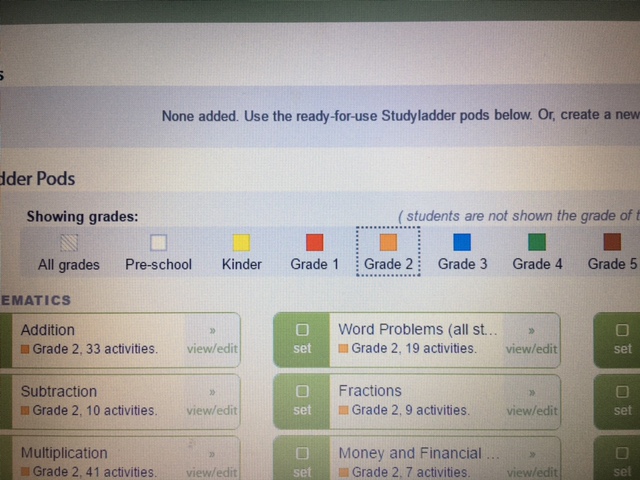 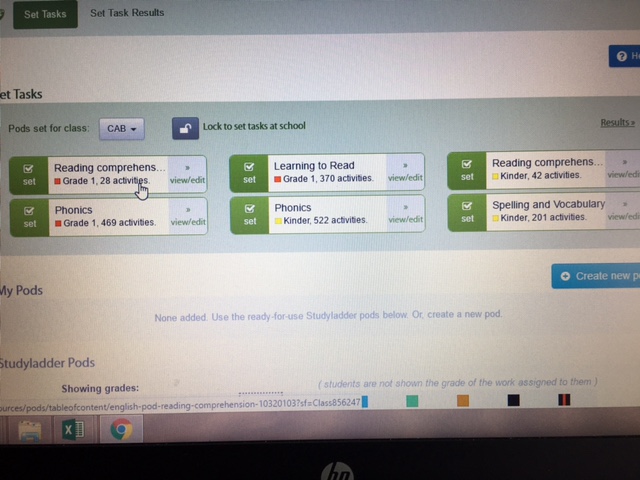 Teachers can explore the website as a student using the dummy login – username: tea8462 password: jellyAs a teacher you can see student passwords and their scores.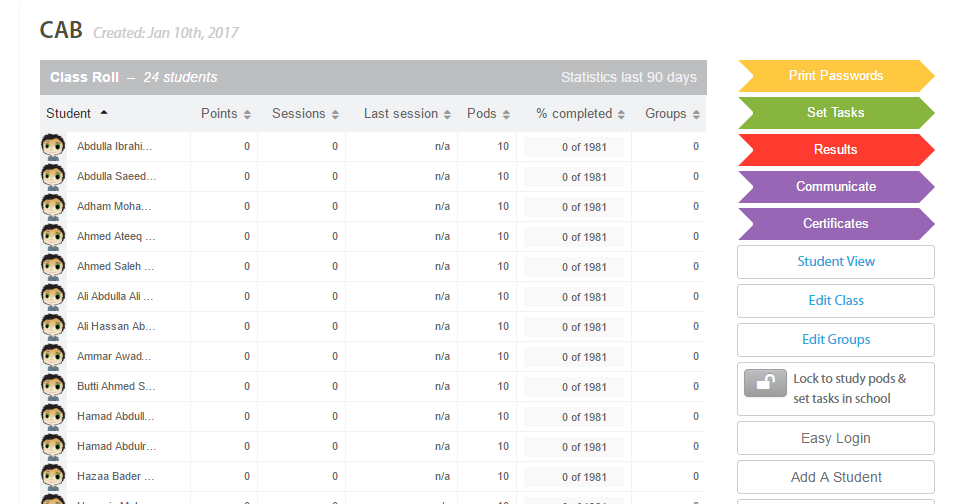 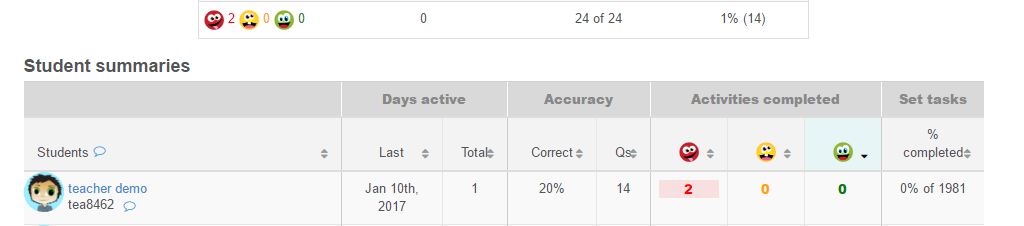 How to get students into Study LadderGo to https://www.studyladder.com  Login using your Study Ladder username and password e.g. username: Moh8462 password: red3. Tap on the yellow square Set Tasks.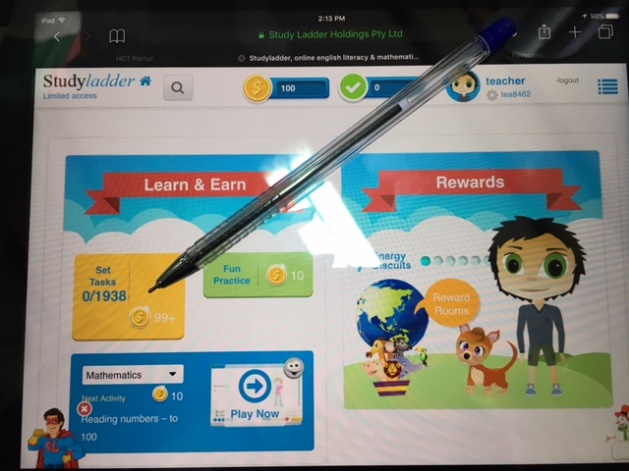 4.  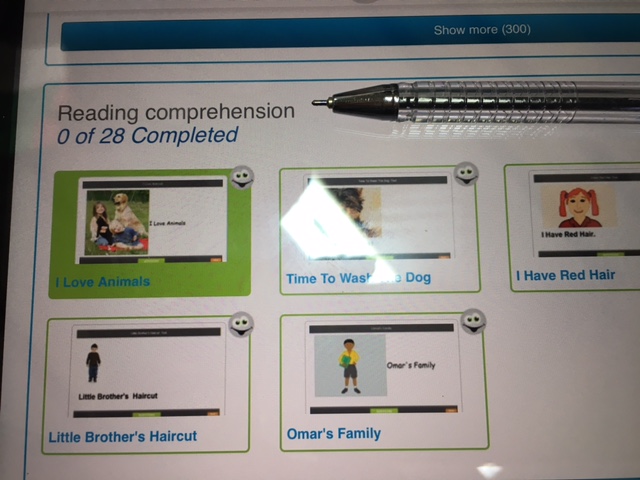 Go to Reading Comprehension (easier) or Reading for Knowledge (more difficult).5. 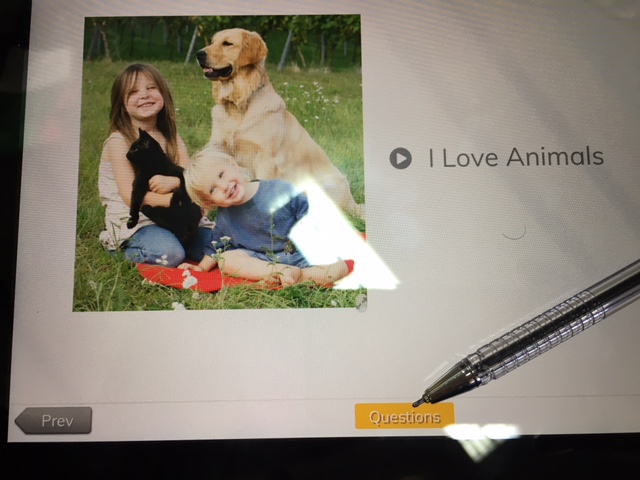 Read, then answer the questions.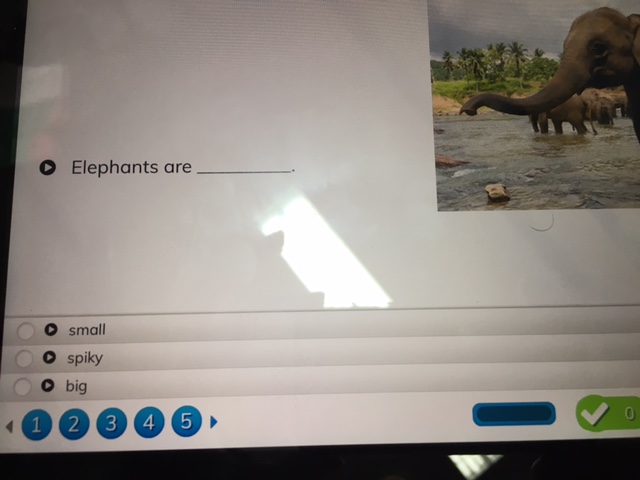 6. 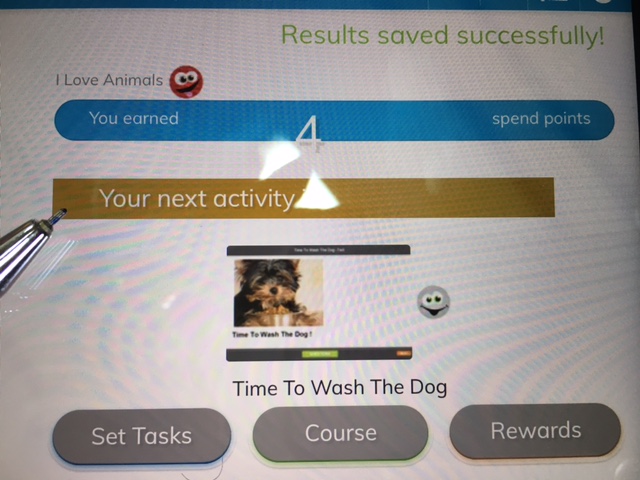 Tap on next activity to continue.7. Tap on the house icon to go back to your home page.8. Your teacher can see your scores